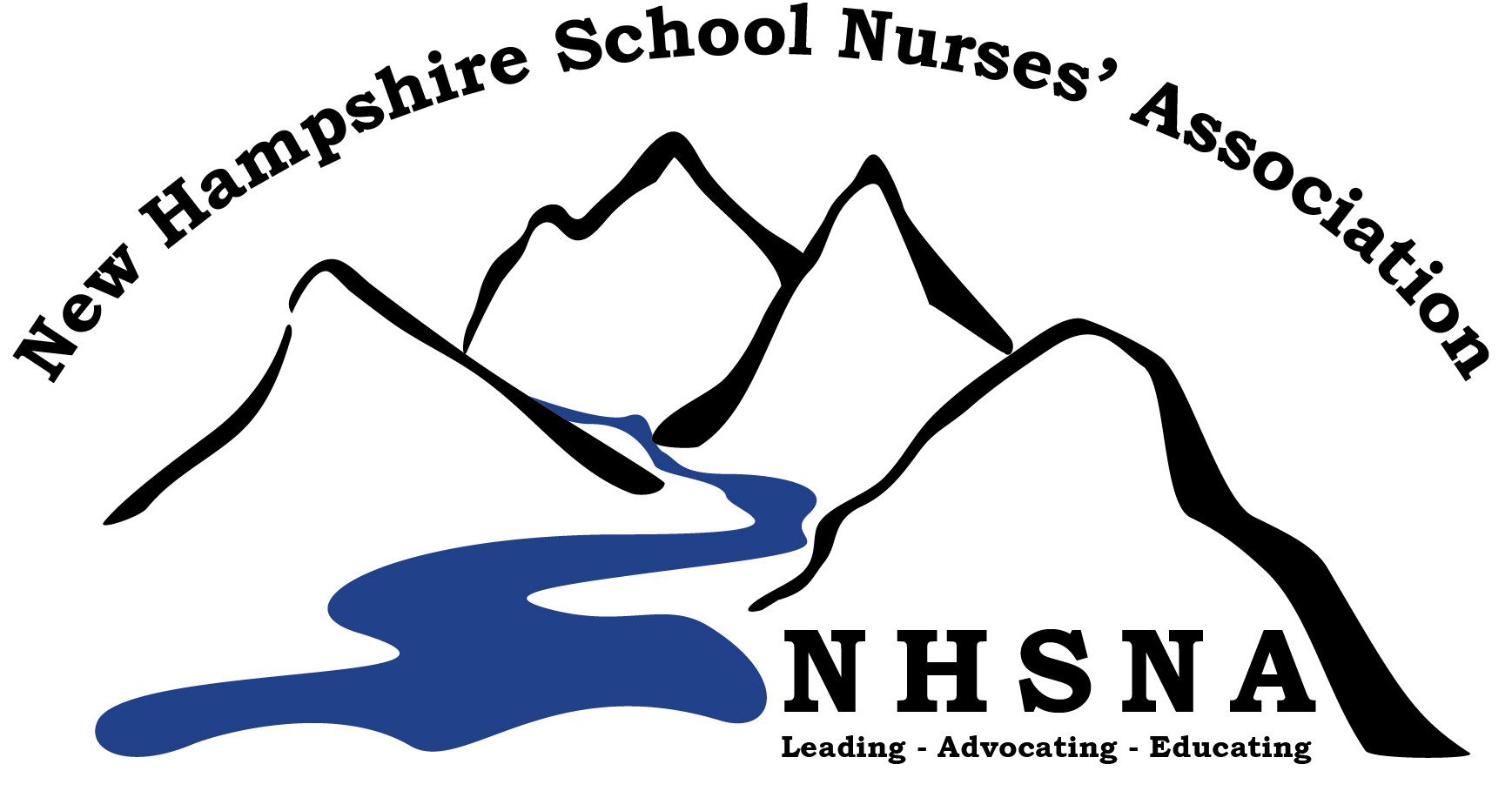 New Hampshire School Nurses’ Association 2017-2018 School Nurse of the Year Nomination FormINSTRUCTIONS: Complete the nomination packet to include the Nomination Form, reference letter(s), and curriculum vitae.  Please print and mail the originals to: Kathy Barth, School Nurse, Crossroads Academy, 95 Dartmouth College Hwy, Lyme, NH 03768, postmarked no later than February 1, 2017. Nurse’s Name and Credentials:   Home Address: Employer’s / School Name:  Employer’s Address:  Home Phone Number:     School Phone Number:  Present Position:   Grade Levels Served: Number of Years in Present Position:  Number of Students Served: Supervision of Additional Staff:  Total Number of Years in School Nursing: National School Nurse Certification?     Yes      No Active member of New Hampshire School Nurses’ Association (required)   Yes     No Active member of National Association of School Nurses    Yes     No     Don’t Know Nomination Submitted By:      Position: Date Submitted: Phone Number:    Email: 	New Hampshire School Nurses’ Association2017-2018 School Nurse of the Year Nomination FormIn the space provided, please explain how this candidate demonstrates a leadership role in the following topic areas: PROVIDER OF CARE: (examples may reflect clinical knowledge and skills; nursing process; provider of client confidentiality and respect; provider of client advocacy; communication skills- written, verbal and non-verbal)PROGRAM MANAGEMENT:  (Examples may reflect development of school and/or community projects; planning and assessment of school services; development and implementation of national, state and district policies; collaborator in student care; involvement in the development and implementation of Individualized Health Plans (IHPs), Individualized Education Plans (IEPs), and 504 plans)HEALTH EDUCATION: (Examples may reflect provider of continuing education to the school community; participation in curriculum development; staff wellness; counseling; teaching; and resource facilitator)PROFESSIONAL DEVELOPMENT: (Examples may reflect participation in continuing education opportunities; membership in and/or service to local, state, and/or national professional organizations such as National Association of School Nurses (NASN), American Federation of Teachers (AFT), National Education Association (NEA), American Nurses Association (ANA), New Hampshire School Nurses’ Association (NHSNA))COMMUNITY INVOLVEMENT: (Examples may reflect development of school and/or community projects; involvement in political and legislative efforts)RESEARCH: (Examples may reflect contributions to school nurse literature or professional publications; participation in or utilization of nursing research in daily practice)